                                                                                                  проектУКРАЇНАПОЧАЇВСЬКА  МІСЬКА  РАДАВИКОНАВЧИЙ КОМІТЕТР І Ш Е Н Н Явід       грудня   2017  року                                                        №  Про зміну  адресного номера житловому будинку з надвірними будівлямипо вул. Галицька        З метою впорядкування нумерації об’єктів нерухомості в м. Почаїв, створення умов володіння, користування та розпорядження цими об’єктами  їх власниками та користувачам, Положенням про порядок присвоєння та зміни адресних номерів об’єктів нерухомості розташованих на території Почаївської міської ОТГ, затвердженого рішенням сесії Почаївської міської ради № 548 від 31.10.2016 року враховуючи довідку, видану приватним нотаріусом від 29.11.2017 року та  розглянувши   заяву гр. Ярого Олега Петровича , виконавчий комітет  міської ради                                                     В и р і ш и в:Змінити адресний номер  житлового  будинку з надвірними будівлями,    який   належав      гр. Яковишину Івану Петровичу на праві приватної  власності   з  адресного номера «4» по вул. Червоноармійська на  номер  «7 а» по вул. Галицька  в м. Почаєві.Кременецькому    РК БТІ   внести   зміни    в       адресне   господарство  по вул. Галицька в м. Почаїв   у    відповідності до п.1    даного рішення.Лівар Н.М..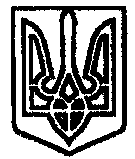 